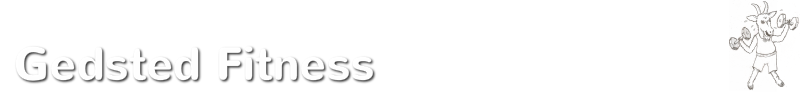           					         Gedsted FitnessMange tak for din indmeldelse i Gedsted Fitness!Da du endnu ikke er fyldt 18 år, skal den/dem, som har forældremyndigheden over dig, givesamtykke til din indmeldelse.Samtykkeerklæringen skal du medbringe til din første instruktionstime.Din nøglechip kan først udleveres til dig, når samtykkeerklæring er afleveret.På forhånd tak – Gedsted Fitness.SamtykkeerklæringJeg har forældremyndigheden over: 	Navn:  		_____________________________________Fødselsdato/år:	_______________________og giver hermed samtykke til, at han/hun indmeldes som medlem af Gedsted Fitness.________________, den     /   2016_________________________________Underskrift